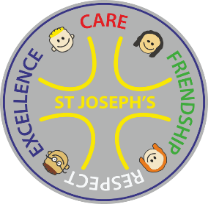 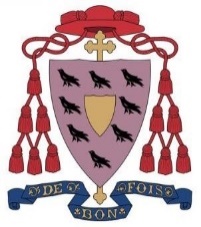 With all your help and guidance, let us always show respect, friendship, excellence and care in all we do and say.We will love each other as you have loved usSt Joseph’s Catholic Primary School BlackhallPERSON SPECIFICATIONPOST TITLE: 	Class Teacher   	 GRADE: MPS to UPS3 (£30,000 - £46,525)ESSENTIAL DESIRABLE METHOD OF ASSESSMENT Educational Attainment Degree status or equivalentQualified Teacher Status (or pending)Evidence of good/outstanding classroom practiceEvidence of up to date training/CPDApplication form and Supporting StatementWork Experience Experience of teaching within the primary phasesEvidence of highly effective teaching skillsExperience of monitoring pupil progress and recording achievement.Previous experience of:Leadership of a curriculum areaExperience of using the outdoor environment to enhance teaching and learningApplication Form Interview References Knowledge/ Skills/ Aptitudes Able to demonstrate high standards of classroom practice Able to communicate well orally and in writing in a variety of situations Thorough knowledge of the National CurriculumClear understanding of how children learn and awareness of effective teaching strategies for personalised learningCompetent ICT skills, including effective use of new technologiesHave high expectations of all children in both achievement and behaviourAbility to create a safe, happy, challenging and effective learning environmentClear understanding of current safeguarding legislation and a commitment to implementing these in schoolHave a good understanding of assessment throughout the primary range. Can demonstrate an interest and strength in a curriculum area, e.g. music.Inspire learning through creative methodsLeading extra - curricular activities including after school clubs/provision.Application FormInterview References DispositionCommitted to promoting the Catholic ethos of the schoolAble to readily establish positive relationships with parents, staff and childrenHard working team playerEnthusiasm and commitmentFlexible to meet the needs of the school and childrenA desire to play a full and active part in the life of the schoolCommitted to the principles of equality and diversity  Practising CatholicInterview References Circumstances Fully supported in referencesEnhanced clearance from the Disclosure and Barring service DBS Check References